Výroční zpráva za školní rok 2022/2023Základní údaje o školePřesný název právnické osoby dle zřizovací listiny ve znění platném k 31. 8. 2023 Střední škola podnikání a gastronomieZa Černým mostem 362 / 3, 198 00 Praha 9Poslední rozhodnutí MŠMT ČR ze dne 15. 1. 2021 pod č. j. MSMT-46565/2020-2 s účinností od 1. 9. 2021Identifikátor zařízení: 600 006 387Ředitel a statutární zástupce ředitele, jejich e-mail a telefonŘeditelka školy:	Ing. Zdeňka Matoušová		e-mail:		sougastropraha9@seznam.cz		telefon:	+420 281 940 824Statutární zástupce:	Ing. Ivana Čutová		e-mail:		sougastropraha9@seznam.cz		telefon:	+420 281 028 926Webové stránky právnické osoby (školy)https://www.sougastro.czŠkoly a školská zařízení, jejichž činnost právnická osoba vykonává a jejich cílová kapacita (podle rozhodnutí o zápisu do školského rejstříku)Střední škola             	IZO:	000 563 722	cílová kapacita:	1 090 žákůDomov mládeže		IZO:	110 019 938	cílová kapacita:	195 lůžekŠkolní jídelna		IZO:	110 019 920	cílová kapacita:	1 000 jídelObory vzdělání a vzdělávací programy konzervatoří a VOŠ, které škola vyučuje a jsou zařazeny ve školském rejstříkuZměny ve skladbě oborů vzdělávání / vzdělávacích programů oproti školnímu 
roku 2021/2022:Nové obory / programy:         neZrušené obory / programy:	 neMísta poskytovaného vzdělávání Uvedená v rozhodnutí o zápisu do školského rejstříku (vlastní objekt Za Černým mostem 3/362, Praha 9)Jiná:		0Stručná charakteristika materiálně technického vybavení právnické osobyStřední škola podnikání a gastronomie je komplexním školským zařízením, ve kterém žáci oborů aranžér, cukrář, pekař, řezník – uzenář, kuchař – číšník a prodavač květin absolvují teoretické i praktické vyučování. K tomuto účelu slouží vlastní žákovská pracoviště: 
5 cukrářských dílen, 1 dílna pekařská, 1 dílna pro výrobu zmrzliny, 4 kuchařské a číšnické provozy, 1 odborná dílna pro řezníky – uzenáře, 2 odborné učebny pro učební praxi žáků oboru vzdělávání s maturitou Hotelnictví a turismus (kuchařské laboratoře s celkem 15 pracovišti), 2 odborné učebny pro stolničení, 1 učebna pro výuku barmanů, 
2 pracoviště pro obor aranžér a 1 pracoviště pro obor prodavač květin.Školská rada Datum zahájení činnosti: duben 2018Předsedkyně: 	Mgr.Mikolášová JarmilaČlenové: 	Liška JanKakešová NikolaFišer Roman Červenková Lucie 10. Stručné vyhodnocení naplňování cílů školního vzdělávacího programu (nově za školní rok 2022/2023)Cíle ŠVP v jednotlivých oborech vzdělání byly splňovány.Pracovníci právnické osobyPedagogičtí pracovníciPočty osob (údaje ze zahajovacích výkazů)Kvalifikovanost pedagogických pracovníků (stav ke dni vyplnění zahajovacího výkazu)Věková struktura pedagogických pracovníkůDalší vzdělávání pedagogických pracovníkůSemináře - webinářeKurzyŠkolský managementJinéJazykové vzdělávání a jeho podpora 2. Nepedagogičtí pracovníci školy (údaje za celou právnickou osobu)Počty osobDalší vzdělávání nepedagogických pracovníkůSeminářeJinéÚdaje o žácích a výsledcích vzdělávání (SŠ) Počty tříd a počty žáků Denní vzdělávání (údaje ze zahajovacích výkazů)Změny v počtech žáků v průběhu školního roku:Průměrný počet žáků na třídu a učitele (stav dle zahajovacího výkazu)Denní vzděláváníŽáci s trvalým bydlištěm v jiném kraji (stav dle zahajovacího výkazu)4. Údaje o výsledcích vzdělávání žáků (po opravných zkouškách a dohodnocení)Denní vzdělávání5. Výsledky závěrečných, maturitních zkoušek 6. Přijímací řízení do 1. ročníku školního roku 2023/2024SŠ 7. Vzdělávání cizinců a příslušníků národnostních menšinPočty cizinců z jednotlivých zemí (dle zahajovacího výkazu). Zkušenosti se začleňováním cizinců a příslušníků národnostních menšin.Žáci zvládají výuku, v převážné většině, na srovnatelné úrovni jako žáci přicházející 
do jednotlivých oborů vzdělávání ze základních škol. Jejich začleňování do třídních kolektivů je přirozené, TU i všichni vyučující věnují vzájemnému soužití pozornost. Žákům byla nabízena možnost kurzů českého jazyka pro žáky SŠ s odlišným mateřským jazykem v Jazykové škole s právem státní jazykové zkoušky hl.m.Prahy. 8. Speciální výchova a vzdělávání, integrace žákůVe školním roce 2022/2023 bylo v péči školního poradenského pracoviště 60 žáků s poruchami učení podle § 16 č.561/2004 Sb.   Jejich znevýhodnění bylo zohledňováno ve vzdělávacím procesu, respektována byla doporučení odborných diagnostických pracovišť. 9. Vzdělávání nadaných žáků a studentůV naší škole nebyli vzděláváni žáci, kteří podle § 17 zákona č.561/2004 Sb., splňují předpoklady nadaného žáka.10. Ověřování výsledků vzděláváníŘíjen až listopad 2022 – ČŠI – testování tělesné zdatnosti 2022 – žáci 2.ročníkůListopad 2022 – ČŠI – zjišťování výsledků vzdělávání žáků SŠ – 10 tříd 1.ročníků,  5    tříd 2.ročníků8.3.2023 interní testování maturitních ročníků – ANJ10.5.2023 Mezinárodní výzkum ISRD4 – sběr dat   2.ročník11. Školní vzdělávací programy12. Jazykové vzdělávání a jeho podporaV oborech vzdělávání s maturitní zkouškou a v oborech vzdělávání s výučním listem jsou vyučovány cizí jazyky dva – anglický a německý jazyk.Říjen  2022 - návštěva filmů „Toubab“ a „Nightlife“ v NEJ originále s titulky v rámci Das Filmfest – festivalu německých filmů -                                 70 žáků 2. a 3.ročníku.Duben 2023 – divadelní představení  v ANJ – „The Detectives“  60 žáků 2.ročníku.8.3.2023 cvičné testování žáků maturujících ročníků z ANJ – písemná práce – sloh na dané téma – příprava na PP v rámci profilové MZ.Údaje o žácích a výsledcích vzdělávání (Domovy mládeže)Domovy mládeže (i při škole)Vybavení domova mládeže (údaje ze zahajovacího výkazu)Počty ubytovaných žáků podle typu školy (údaje ze zahajovacího výkazu)Naplněnost domovů mládežeŽádosti o ubytování v domově mládežeZměny v počtech ubytovaných v průběhu školního rokuBěhem školního roku žáci migrují mezi DM z důvodu dojezdové vzdálenosti, př. přecházejí do sdíleného bydleníDalší údaje o ubytovanýchUbytovaní mají k dispozici internetové připojení, využívají tělocvičnu, jsou zajišťovány návštěvy kulturních představení.Aktivity právnické osoby – Prezentace školy 
na veřejnostiVýchovné a kariérové poradenstvíPoradenské služby poskytujeme na základě školského zákona specifikovaného navazující vyhláškou č.72/2005 Sb. ve znění pozdějších předpisů. Ve škole působí výchovná poradkyně (VP) a metodička prevence (MP), jejich činnost byla uskutečňována v souladu s Preventivním programem školy. V průběhu školního roku byla pozornost zaměřena zejména na cílovou skupinu žáků se zdravotním 
a sociálním znevýhodněním. VP a MP   spolupracovaly především s PPP, TU a se zákonnými zástupci 
ve stanovených konzultačních hodinách či podle dohody.  K projevům rizikového chování a problémům, které negativně ovlivňují vzdělávání žáků, přistupovala škola komplexně, k jednání konzultačních schůzek byli zváni zákonní zástupci 
i zainteresovaní pedagogičtí pracovníci. Ve školním roce proběhlo 54  konzultačních schůzek, na kterých se řešila především nedostatečná docházka žáků. V oblasti kariérového poradenství působila kariérová poradkyně, která byla nápomocna žákům končících ročníků v poskytování informací o možnostech dalšího vzdělávání a uplatnění na trhu práce.20.1.2023 Metropolitní universita – katedra mezinárodního obchodu, NERV – 50 žáků 27.2.2023 Prezentace práce policistů Krajského ředitelství Policie hl.m.Prahy  90 žákůPrevence sociálně patologických jevůPrevence nežádoucích návyků a závislostí a výchova ke zdravému životnímu stylu 
se z organizačního hlediska dotýkají metodičky prevence a výchovné poradkyně, ale též všech pedagogických pracovníků školy, zejména třídních učitelů. Třídní učitelé realizovali dle potřeby třídnické hodiny v online prostoru a prevence rizikového chování probíhala v rámci výuky – především v předmětu OBN.Preventivní program školy byl zpracován v přímé návaznosti na ŠVP a RVP. Jednotlivá témata se prolínala s obsahem učiva. Plán akcí Preventivního programu byl rozpracován na období celého školního roku  -  evaluace Září a říjen 2022 -Preventivní kampaň Policie ČR, BESIP a České asociace pojišťoven – dokumentární film „13 minut“                       90 žákůNaplánovaný workshop Poruchy příjmu potravy se z kapacitních důvodů poskytovatele (Anabell) neuskutečnil, je přesunut na školní rok 2023/24Ekologická výchova a environmentální výchovaAkce a aktivity pořádané v rámci EVVO byly zaměřeny na aspekty životního prostředí – na jeho poznávání, na upevňování vztahu k životnímu prostředí a uvědomování si nezbytnosti ochrany životního prostředí. Aktivity byly také zaměřeny na pěstování návyků a na předávání informací v oblasti třídění odpadu a šetření vodou, energiemi a surovinami. V rámci mezipředmětových vztahů se žáci seznamovali s problematikou týkající se zdravého životního stylu. Dále žáci s učiteli absolvovali vycházky do přírody a pravidelně se podíleli na udržování pořádku v areálu školy. Informace o činnostech, akcích a problematice EVVO byly, dle možnosti, zveřejňovány na nástěnce EVVO. Zajištěny a realizovány byly tyto akce:V rámci mezipředmětových vztahů byly realizovány projekty:v květnu-červnu v ZE (2. roč.); tematický okruh: Asie; projekt, ve kterém žáci zpracovali prezentace k vybraným tématům: příroda, ochrana životního prostředí, životní styl apod., které následně prezentovali spolužákům.v červnu v OBN (2. roč.); tematický okruh: Finanční gramotnost, ve kterém žáci řešili problematiku šetření vodou a energiemi, dopadů tepelného a světelného smogu a benefitů ozelenění prostoru. Žáci prezentovali výsledky projektů spolužákům.4. Multikulturní výchova (MVK)Základním cílem MKV bylo, dle možností prezenční výuky, naučit žáky porozumět lidem s odlišností a jinakostí (která může být dána sociálně, rasou, národností, jazykem, kulturou, náboženstvím, zkušeností apod.) a vytvářet prostor pro tolerantní a vstřícné soužití s nimi.5. Výchova k udržitelnému rozvojiZákladní důraz jsme kladli na aspekty životního prostředí – na jeho poznávání, uvědomování si nezbytnosti zachování podmínek života, na upevňování vztahu člověka k životnímu prostředí. Jako součást výchovy k trvale udržitelnému rozvoji byly zajištěny akce:6. Školy v přírodě, vzdělávací a poznávací zájezdy, sportovní kurzy7. Mimoškolní aktivity (aktivity nesouvisející s výukou)8. Soutěže9. Mezinárodní spolupráce a zapojení právnické osoby do mezinárodních programůTANDEM Německo – Schwalmstadt   - 2. – 22.9.2022   - účast 3 žáci oborů vzdělání pekař, řezník – uzenář, odborná praxe, seznámení s novými technologiemi pekařské a uzenářské výroby, týmová spolupráce, ověření jazykových dovedností v rámci přípravných animačních dnů.Erasmus Itálie – Dolomity – údolí Val di Fiéme -  5. – 25.3.2023   -  účast 4 žáci oborů vzdělání cukrář,  pod vedením  učitelky odborného výcviku, v rámci odbornosti získali zkušenosti k profesnímu rozvoji, jazykové znalosti, seznámili se s moderním technologickým vybavením k výrobě typických italských a francouzských cukrářských výrobků .Erasmus  Itálie – Sardinie – letovisko Villasimius - červen až srpen 2023    - 6 žákyň oboru Hotelnictví  a turismus  - rozvíjení odborných gastronomických dovedností  v hotelových resortech, osvojení poznatků italských tradic a kultury, týmová spolupráce, jazykové znalosti.   10. Další aktivity, prezentaceSŠ realizovalo řadu dalších aktivit, v rámci předmětových komisí, podporujících záměr školy v jednotlivých ŠVP.Praktické vyučování13.9.2022   Veletrh středních škol – Praha 9 Chvalský zámek – prezentace všech oborů vzdělání s praktickými ukázkami produktů žáků oboru vzdělání prodavač květin, pekař, řezník – uzenář.23.- 24.9.2022 „Volby“ – prezentace výrobků oborů vzdělání Kuchař, Pekař, Cukrář, Prodavač květin, Řezník – uzenář.19. – 20.10.2022  Jarmark řemesel a služeb 2022 – podpora odborného vzdělávání v hl.m.Praze je určena žákům 8. a 9.tříd základních škol, výchovným poradcům a dalším zájemcům o řemeslné obory vzdělávání. prezentace všech oborů vzdělání s praktickými ukázkami aranžmá  žáků oboru vzdělání prodavač květin pekař, cukrář. 24. – 26. 11. 2022 Schola Pragensis – Kongresové centrum Praha – prezentace všech oborů vzdělání , odborné dovednosti, praktické ukázky produktů žáků oborů Aranžér, Cukrář, Pekař, Kuchař – číšník, Prodavač květin.14.12.2022  Magistrát hlavního města Prahy  - Vánoční jarmark -  prezentace  vánočních produktů oborů vzdělání Prodavač květin, Aranžér, Řezník – uzenář. Vánoční dekorace, aranžmá.23.1. – 27.1.2023 Gastronomický týden v duchu italské Sardinie – žáci oborů Hotelnictví, Cukrář, Pekař se podíleli pod vedením italských odborníků na přípravě a prezentaci specialit z oblasti Sardinie. Velmi pozitivně hodnocena organizace a realizace baristického a barmanského minikursu. Akce probíhala v návaznosti na projekt Erasmus +.9.3.2023 – Almeco s.r.o. nové trendy v cukrářské výrobě – účast 20 žáků oboru  Cukrář včetně učitelů odborného výcviku. 27.2.- 3.3.2023 Barmanský kurs – účast 16 žáků oboru vzdělání Hotelnictví a turismus.6. – 10.3.2023 Barmanský kurs – účast 17 žáků oboru vzdělání Kuchař – číšník Cukrář.27.4. – 28.4.2023 Baristický kurs – teoretická a praktická příprava kávy, čaje pod vedením baristických odborníků, účast 38 žáků 1. a 2.ročníku oboru vzdělání Hotelnictví a turismus.Spolupráce se smluvními pracovištiVe školním roce 2022/23 byl kladen důraz na propagaci všech nabízených oborů vzdělání formou Dnů otevřených dveří, prezentací školy na veletrzích, organizací odborných exkurzí a přednášek. Byly navázány smluvní vztahy s Úřadem práce České republiky. Žáci oboru Veřejnosprávní činnost vykonávají odbornou praxi na ÚP ČR Krajské pobočce pro hl.m.Prahu a dalších kontaktních pracovištích v rámci území hl.m.Prahy.  Pro žáky oboru vzdělání Podniková ekonomika a management  byla odborná praxe smluvně zajištěna v obchodních řetězcích Tesco, Albert, Ikea a Globus.  Teoretické vyučováníVI. Údaje o výsledcích inspekční činnosti ČŠI a výsledcích kontrol      1. Výsledky inspekční činnosti provedené Českou školní inspekcí Ve školním roce 2022-2023  nebyla provedena žádná inspekční činnost ČŠI2. Výsledky jiných inspekcí a kontrol             Ve školním roce 2022-2023 proběhla  kontrola  BOZP a PO,                EPS ve škole a  ubytovací části  - bez závadVII. Základní údaje o hospodaření školy za kalendářní 
rok 2022POPIS ÚČETNÍ JEDNOTKYNázev: 	Střední škola podnikání a gastronomieSídlo: 	Za Černým mostem 3/362, 198 00 Praha 9IČO: 	49629077DIČ: 	CZ 49629077INFORMACE O ÚČETNÍCH METODÁCH A OBECNÝCH ÚČENÍCH ZÁSADÁCHZpůsob ocenění:Zásoby – pořizovací cenou způsob A (dle Směrnice o účetnictví č. 1)HIM a DHIM – pořizovací cenou (dle Směrnice o účetnictví č. 1)Evidence HIM a DHIM je zpracovávána v programu VEMA a GORDICdle odpisového plánu daného zákonem 563/91 § 28SOU gastronomie a podnikání spravuje majetek ve výši	Pozemky  121 143 700.00 Kč		Budovy  151 145 793,59 Kč	                                (zůstatková hodnota))Pro větší přehlednost je veškerý majetek HIM a DHIM rozčleněn do analytických účtů.Doplňující informace k rozvaze a výkazu zisku a ztrát:Hospodaření SŠ podnikání a gastronomie v hlavní činnosti za rok 2022 bylo vyrovnané na nulu, v doplňkové činnosti SŠ podnikání a gastronomie vykázala zisk ve výši  530 712,97 Kč  po zdanění.                       Plán pracovníků byl dodržen.Dotace na platy, odvody a přímé náklady byly vyčerpány.SŠ podnikání a gastronomie  ve svém objektu zajišťuje prostřednictvím gastronomických žákovských pracovišť jednak komplexní výchovu žáků a jednak komerční činnost, za kterou jsou žáci odměňovaní v rámci produktivní práce.Financování produktivní práce je realizováno z mimorozpočtových zdrojů.PřílohyPříloha 1: učební plány oborů vzděláváníUčební plánAranžér a propagaceProdavač květinCukrářPekařKuchařČíšník – servírkaKuchař - číšníkŘezník - uzenář* Konec oboru ve školním roce 2023/2024PodnikáníPříloha 2: Schválení výroční zprávy školskou radouZápis z jednání školské rady Střední školy podnikání a gastronomie Za Černým mostem 3/362, Praha 9, konané dne  31.10. 2023V souladu s § 7 vyhlášky č. 15 / 2004 Sb. a v souladu s § 168 zákona č.561/2004 Sb., školská rada na svým zasedání projednala výroční zprávu školy za školní rok 2022/2023                                                     a schválila ji bez připomínek.Ze složení členů školské radyna zasedání dne  31.10.2023  byli přítomni:Liška Jan		                  …omluven.…………………..Mgr. Mikolášová Jarmila	      …v.r..……………………Kakešová Nikola 		       …v.r..……………………Fišer Roman 		                   …v.r..……………………Červenková Lucie 		        ………omluvena………………ŠkolaKódNázev oboru / vzdělávacího programuCílová kapacita oboru / programuPoznámka 
(nevyučovaný obor, dobíhající,…)SŠ65-42-M/01HotelnictvíŠVP Hotelnictví a turismus180SŠ66-41-L/01ObchodníkŠVP Obchodník195dobíhajícíSŠ68-43-M/01Veřejnosprávní činnostŠVP Veřejnosprávní činnost180SŠ29-53-H/01PekařŠVP Pekař  60SŠ29-54-H/01CukrářŠVP Cukrář135SŠ65-51-H/01Kuchař – číšník180SŠ66-51-H/01ProdavačŠVP Prodavač květin  60SŠ66-52-H/01AranžérŠVP Aranžér a propagace  90SŠ29-56-H/01Řezník - uzenářŠVP Řezník - uzenář  70SŠ64-41-L/51Podnikání 120SŠ63-41-M/01Ekonomika a podnikáníŠVP Podniková ekonomika a management180Školaředitel a zástupce ředitelefyzické osoby celkemředitel a zástupce ředitelepřepočtení na plně zaměstnanéinterní učiteléfyzické osoby celkeminterní učitelépřepočtení na plně zaměstnanéexterní učiteléfyzické osoby celkemexterní učitelépřepočtení na plně zaměstnanépedagogičtí pracovnícifyzické osoby celkempedagogičtí pracovnícipřepočtení na plně zaměstnané celkemSŠ557877,921,67780,11Školapočet pedagogických pracovníků počet pedagogických pracovníků celkem % z celkového počtu pedagogických pracovníkůSŠKvalifikovaných7897,0SŠNekvalifikovaných23,0počet celkem ve fyzických osobách 
k 31. 12. 2022v tom podle věkových kategoriív tom podle věkových kategoriív tom podle věkových kategoriív tom podle věkových kategoriív tom podle věkových kategoriív tom podle věkových kategoriípočet celkem ve fyzických osobách 
k 31. 12. 2022do 20 let21 – 30 let31 – 40 let41 – 50 let51 – 60 let více let0712213010početzaměřenípočet účastníkůvzdělávací instituceSemináře, webináře5Komentář8KomentářKurzy1Komentář1Komentářdoplňkové pedagogické studium44NPIškolský management6Komentář8Komentářrozšiřování aprobace2Získání odborné kvalifikace- § 9 zák.563/2004 Sb.2IVP CZU , PF UKjiné (uvést jaké)13Komentář21KomentářDatumVzdělávací instituceTéma/NázevÚčastníci15.9.2022IVP CZUEfektivní komunikace ve vzdělávání17.11.2022MHMPŘešení krizových situací ve školním prostředí – spolupráce školy a školských poradenských zařízení210.11.2022MČ Praha 14Základy práce s mládeží ohroženou elektronickým násilím215.12.2022Nakladatelství Forum .Pasti a špeky pracovní doby ve školách28. a 15.3.2023MHMPOsada Baba 1932 /evropský Werkbund 1927 – 1932 – Evropské kulturní dědictví1DatumVzdělávací instituceTéma/NázevÚčastníci14.11.2022Edukační laboratoř z.s.Zavádění formativního hodnocení 1DatumVzdělávací instituceTéma/NázevÚčastníci3.11.2022UZS a EEZY Events and EducationŠkolství 202326.12.2022NPI Konzultační seminář pro management škol1Šk.rokNPI Funkční školení pro ředitele škol118.1.202Nakladatelství ForumJak se připravit na kontrolu ČŠI ve 2.pololetí2Šk.r.Nakladatelství ForumPřímá a nepřímá pedagogická činnost2Šk.rokNakladatelství Forum Jak na bezchybné plánování rozpočtu škol1DatumVzdělávací instituceTéma/NázevÚčastníci4.10.2022Microsoft Education Roadshow pro školy 2022 – konference o technologiích ve vzdělávání 124.10.2022 Prusa Research a.s.Školení 3D modelování v Autodesk Fusion 36011.11.2022ZO a MO organizace UZOPorada předsedů 12.11.2022Svaz pekařů a cukrářů ČR a Mlýn PernerŠkolení Výroba trendových mouk pro pekárny 21.stol.214.12.2022NPIProgram  Kreativní metody výuky CJ s využitím obrazových materiálů  315.12.2022Nakladatelství Forum Vzdělávací program Webové kamery a GDPR ve školách130.3.2023EverestaKonference – Neurověda ve vzdělávání 125.4.2023Svaz pekařů a cukrářů ČR a Mlýn PernerŠkolení Moderní technologie přerušení kynutí a výroba kvasů231.8.2023MegabooksKonference  Didaktické metody ve výuce ANJ3Šk.r.Lazy GardeningEkonomie, bankovnictví, lidské jednání, peníze2Šk.r.Pavel PavelkaPráce učitele se sestavami, webová aplikace a novinky verze 2Šk.r.Pavel PavelkaPřipravujeme úvazky pro nový školní rok1Šk.r.Pavel Pavelka Bakalář - suplování1Počet učitelů cizích jazykůPočet učitelů cizích jazykůcelkem 
(fyzické osoby)z tohos odbornou kvalifikací (dle zákona o ped. prac.)5z tohobez odborné kvalifikace (dle zákona o ped. prac.)1z tohorodilý mluvčí0fyzické osoby celkempřepočtení na plně zaměstnané4444početzaměřenípočet účastníkůvzdělávací institucesemináře1komentář1komentářKurzy0000jiné (uvést jaké)2              komentář15komentářVzdělávací instituceTéma/NázevÚčastníciAZ personalistikaZákoník práce v kostce a prakticky1Vzdělávací instituceTéma/NázevÚčastníciGordicInventarizace pomocí čtečky a uzávěrka roku            2Ing.Slavomír ZoulaŠkolení řidičů          13školapočet tříd počet žáků SŠ33816PočetPočetPřerušili vzdělávání  3Nastoupili po přerušení vzdělávání  1Sami ukončili vzdělávání36Vyloučeni ze školy  0Nepostoupili do vyššího ročníku 28z toho nebylo povoleno opakování 0Přistoupili z jiné školy 27Přestoupili na jinou školu 16Jiný důvod změny  0Školaprůměrný počet žáků na třídu průměrný počet žáků na učiteleSŠ24,7316,98 školakrajJihočeskýJihomoravskýKarlovarskýVysočinaKrálovéhradeckýLibereckýMoravskoslezskýOlomouckýPardubickýPlzeňskýStředočeskýÚsteckýZlínskýCELKEMSŠpočet žáků celkem514122010127801296SŠz tohonově přijatí101020000112000125ŠkolaSŠSŠSŠz celkového počtu žáků:z celkového počtu žáků:prospělo s vyznamenáním35z celkového počtu žáků:z celkového počtu žáků:neprospělo40z celkového počtu žáků:z celkového počtu žáků:opakovalo ročník4Počet žáků s uzavřenou klasifikací do 30. 6.Počet žáků s uzavřenou klasifikací do 30. 6.Počet žáků s uzavřenou klasifikací do 30. 6.702tj. % z celkového počtu žákůtj. % z celkového počtu žákůtj. % z celkového počtu žáků89,6 %Průměrný počet zameškaných hodin na žáka Průměrný počet zameškaných hodin na žáka Průměrný počet zameškaných hodin na žáka 78,4z toho neomluvenýchz toho neomluvenýchz toho neomluvených5,3školaSŠSŠzávěrečné zkouškyzávěrečné zkouškyškolaSŠSŠdennívzdělávánívzdělávánípři zaměstnáníPočet žáků, kteří konali zkouškuPočet žáků, kteří konali zkouškuPočet žáků, kteří konali zkoušku1630z toho konali zkoušku opakovaněz toho konali zkoušku opakovaněz toho konali zkoušku opakovaně00Počet žáků závěrečných ročníků, kteří nebyli připuštěni ke zkoušce v řádném termínuPočet žáků závěrečných ročníků, kteří nebyli připuštěni ke zkoušce v řádném termínuPočet žáků závěrečných ročníků, kteří nebyli připuštěni ke zkoušce v řádném termínu00Počet žáků, kteří byli hodnoceniPočet žáků, kteří byli hodnoceniprospěl s vyznamenáním 310Počet žáků, kteří byli hodnoceniPočet žáků, kteří byli hodnoceniprospěl1300Počet žáků, kteří byli hodnoceniPočet žáků, kteří byli hodnocenineprospěl 20školaSŠSŠmaturitní zkouškymaturitní zkouškyškolaSŠSŠdennívzdělávánívzdělávánípři zaměstnáníPočet žáků, kteří konali zkouškuPočet žáků, kteří konali zkouškuPočet žáků, kteří konali zkoušku880z toho konali zkoušku opakovaněz toho konali zkoušku opakovaněz toho konali zkoušku opakovaně210Počet žáků závěrečných ročníků, kteří nebyli připuštěni ke zkoušce v řádném termínuPočet žáků závěrečných ročníků, kteří nebyli připuštěni ke zkoušce v řádném termínuPočet žáků závěrečných ročníků, kteří nebyli připuštěni ke zkoušce v řádném termínu210Počet žáků, kteří byli hodnoceniPočet žáků, kteří byli hodnoceniprospěl s vyznamenáním100Počet žáků, kteří byli hodnoceniPočet žáků, kteří byli hodnoceniprospěl570Počet žáků, kteří byli hodnoceniPočet žáků, kteří byli hodnocenineprospěl150Skupina oborů vzdělávání, kód, názevKódNázevŠVPŠVPSkupina oborů vzdělávání, kód, název65-42-M/01    HotelnictvíHotelnictví a turismusHotelnictví a turismusSkupina oborů vzdělávání, kód, název68-43-M/01Veřejnosprávní činnostVeřejnosprávní činnostVeřejnosprávní činnostSkupina oborů vzdělávání, kód, název63-41-M/01Ekonomika a podnikání Podniková ekonomika a managementPodniková ekonomika a managementSkupina oborů vzdělávání, kód, název64-41-L/51      PodnikáníPodnikáníPodnikáníSkupina oborů vzdělávání, kód, název29-53-H/01     PekařPekařPekařSkupina oborů vzdělávání, kód, název29-54-H/01     CukrářCukrářCukrářSkupina oborů vzdělávání, kód, název29-56-H/01     Řezník – uzenářŘezník – uzenářŘezník – uzenářSkupina oborů vzdělávání, kód, název65-51-H/01       Kuchař – číšníkKuchař – číšníkKuchař – číšníkSkupina oborů vzdělávání, kód, název66-52-H/01      AranžérAranžér a propagaceAranžér a propagaceSkupina oborů vzdělávání, kód, název66-51-H/01       ProdavačProdavač květinProdavač květinPřijímací řízení  
(denní vzdělávání)Počet přihlášek celkemPočet přihlášek celkemPočet přihlášek celkem747Přijímací řízení  
(denní vzdělávání)Počet kol přijímacího řízení celkemPočet kol přijímacího řízení celkemPočet kol přijímacího řízení celkem 1Přijímací řízení  
(denní vzdělávání)Počet přijatých celkem včetně přijatých na autoremeduruPočet přijatých celkem včetně přijatých na autoremeduruPočet přijatých celkem včetně přijatých na autoremeduru616Přijímací řízení  
(denní vzdělávání)z toho v 1. kolez toho v 1. kolez toho v 1. kole616Přijímací řízení  
(denní vzdělávání)z toho ve 2. kole z toho ve 2. kole z toho ve 2. kole  0Přijímací řízení  
(denní vzdělávání)z toho v dalších kolechz toho v dalších kolechz toho v dalších kolech0Přijímací řízení  
(denní vzdělávání)z toho na odvoláníz toho na odvoláníz toho na odvolání29Přijímací řízení  
(denní vzdělávání)Počet nepřijatých celkemPočet nepřijatých celkemPočet nepřijatých celkem131Přijímací řízení  
(denní vzdělávání)Počet volných míst po přijímacím řízení (obor, počet míst)Počet volných míst po přijímacím řízení (obor, počet míst)Počet volných míst po přijímacím řízení (obor, počet míst)Počet volných míst po přijímacím řízení (obor, počet míst)Přijímací řízení  
(denní vzdělávání)Obor: xObor: xObor: x0Přijímací řízení  
(denní vzdělávání)Obor: xObor: xObor: x0Počet přijatých ke vzdělávání při zaměstnání do 1. ročníku pro školní rok 2023/2024Počet přijatých ke vzdělávání při zaměstnání do 1. ročníku pro školní rok 2023/2024Počet přijatých ke vzdělávání při zaměstnání do 1. ročníku pro školní rok 2023/2024Počet přijatých ke vzdělávání při zaměstnání do 1. ročníku pro školní rok 2023/20240Státní příslušnostPočet žákůČínská   4Moldavská   1Běloruská   2Ruská   7Slovenská   5Ukrajinská 43Vietnamská 11Rumunská   2Kyrgyzstánská   1Celkem 76Číselný kódKKOVNázev učebního nebostudijního oboruŠVP66-41-L/01ObchodníkObchodník s účinností od 1.9.201965-42-M/01HotelnictvíHotelnictví a turismus s účinností od 1.9.201968-43-M/01Veřejnosprávní činnostVeřejnosprávní činnost s účinností od 1.9.202129-53-H/01PekařPekař s účinností od 1.9.201929-54-H/01Cukrář     Cukrář s účinností od 1.9.201929-56-H/01Řezník - uzenářŘezník – uzenář s účinností od  1.9.201965-51-H/01Kuchař-číšníkKuchař s účinností od 1. 9. 201965-51-H/01Kuchař-číšníkČíšník - servírka s účinností od 1. 9. 201965-51-H/01Kuchař-číšníkKuchař – číšník s účinností od 1.9.201966-51-H/01ProdavačProdavač květin s účinností od 1.9.201966-52-H/01Aranžér Aranžér a propagace s účinností od 1.9.201964-41-L / 51PodnikáníPodnikání s účinností od 1.9.201963-41M /01Ekonomika a podnikáníPodnikání s účinností od 1.9.2022PočetPočet ložnic celkemPočet ložnic celkem80v tom1 až 3 lůžkových80v tom4 až 6 lůžkových0v tom7 až 10 lůžkových0v tom více lůžkových0Společenské místnosti a klubovnySpolečenské místnosti a klubovny0Typ školyPočet ubytovanýchz toho ze škol zřizovaných HMPSOŠ   00SOU, OU a U173173VOŠ  00Celkem173173počet ubytovaných ve škol. roce 2022/2023kapacitanaplněnost v %19588,72Počet žádostí celkem175Z toho počet žádostí, kterým nebylo vyhověno0Nejčastější důvody nevyhovění žádosti0Akce: Film: 13 minutDatum konání akce: 27.9. / 18.10.2022Místo konání akce: Cinestar ČMGarant akce: Ing. Radka Tesáčková Účast: 3L, 3M, 3P, N1A, N1B - 149      žákůZhodnocení: Snímek je součástí společné osvětové kampaně „Zpomal, dokud není skutečně pozdě“. Dokument unikátním způsobem poukazuje na to, že snaha ušetřit pár minut může mít tragické následky. Žáci film hodnotili velmi pozitivně.Výchovně vzdělávací cíl byl splněn.Akce: Program proti xenofobiiDatum konání akce: 12.10., 13.10. 2022Místo konání akce: Židovské muzeum Garant akce: Ing. Radka TesáčkováÚčast: 1.A, 1.B, 1.C, 1D – 116 žákůZhodnocení: Žáci se účastnili prohlídky Židovského města a následně se účastnili workshopu s cílem posílit toleranci k multikulturnímu soužití.Výchovně vzdělávací cíl byl splněn.Akce: Prevence rakoviny prsu / Den proti rakoviněDatum konání akce: 14.10, 31.10. 11.11., 10.5.2023Místo konání akce: Prostory školy  / hl.m.PrahaGarant akce: Mgr.Nováková, VPÚčast: 3P, 3H, 3I, 3M - 97 žákůZhodnocení: V rámci edukační přednášky lektorky názorně předvedly na pomůckách jak postupovat při samovyšetření. Poučily žáky o nutnosti prevence a následcích zanedbání.Během Květinového dne se žáci zapojili do celonárodní veřejné sbírky. Výchovně vzdělávací cíl byl splněn.Akce: KyberšikanaDatum konání akce: 15.11., 16.11., 22.11., 23.11. – Místo konání akce: Prostory školy Garant akce: Ing. Radka TesáčkováÚčast: 2F, 2M, 2A, 2C, 2G, 2H, 2B, 2N – 202 žákůZhodnocení: V rámci edukační přednášky lektor žáky seznámil s bezpečným používáním internetu a upozornil na rizika v online  prostoru. Akce byla financována z prostředků MČ Prahy 14.Výchovně vzdělávací cíl byl splněn.Akce: Mládež a kriminalitaDatum konání akce: 29.11., 30.11., 7.12., 8.12., 15.12. 2022Místo konání akce: Muzeum policie ČRGarant akce: Ing. Radka Tesáčková Účast: 1G, 1B, 1H, 1D, 1F, 1M, 1N, 1A, 1C, 1I - 228 žákůZhodnocení: Besedu vedou policisté, což jsou lidé z praxe, seznamují žáky s konkrétními případy, odpovídají na jejich otázky. V druhé části programu žáci  měli možnost komentované prohlídky Muzea Policie ČR. Žákům se akce líbila, hodnotili ji kladně. Výchovně vzdělávací cíl tato beseda splnilaTermínAkcePočet žákůTřídy/Skupiny23.9.2022Projekce filmu Planeta Praha – kino Přítomnost 90 žáků2A, 2 B, 2C27.1. a 2.2, 2023Návštěva programu v Planetáriu Praha – „Naše bouřlivá planeta“2002A, B,2C,2M,2F2H,2G,2N, N2A, N2B 8. a 15. 3. 2023Botanická zahrada Troja – skleník Fata Morgana – Orchideje – poklady vietnamské džungle401I, 1N, 2N, 3IČerven 2023Tematická vycházka do ZOO Praha a nový pavilon goril (téma: enviro)120 žáků1B, 1H, 1F, 2A, 2H, 3D23.6.2023Workshop – Enrichment pod vedením specialistky na pohodu zvířat a enrichment ze ZOO Praha; místo konání: Vzdělávací centrum ZOO Praha; obsah: seznámení s konceptem enrichmentu a chování zvířat v zajetí a volné přírodě formou přednášky; výroba základů proutěných feedrů (krmítek) z loupaného namočeného vrbového proutí pro žirafy a potravních hlavolamů pro primáty. (téma: enviro)23 žáků1N, 1D a 2IČerven 2023Dendrologická zahrada Průhonice301N, 2NDatumAkcePočet žáků12.10. a 13.10.2022Program proti xenofobii – Židovské muzeum Praha116Březen 202325.ročník Festivalu dokument.filmů o lidských právech Jeden svět – „Sloní matka“, „Dívčí gang“, „Mladí Rusové na útěku“, „Překonat temnotu“ 100DatumAkcePočet žáků21. 4. 2023Den Země – společný úklid areálu školy (téma: enviro)30029.6.2023Přírodní památka Šárecké údolí – tematická vycházka (téma: enviro)30DatumAkcePočet žákůProsinec 2022Dresden80Duben 2023Litoměřice 45Červen 2023Terezín45Únor – březen  2023Bruslení                    320červen 2023Exkurze do Centra řemesel a bylinné zahrady Botanicus v Ostré u Lysé nad Labem                      30červen 2023Školní fotbalový turnaj7 družstev                     Říjen 2022Pohár SŠ v kopané   15                    Březen 2023SK Hradčany Praha – multifunkční sport.areál – trénink gymnastiky DatumAkcePočet žákůČerven 2023IqLandia Liberec30DatumSoutěžOborÚčastníciUmístěníBřezen 2023Karmelitské slavnostiAranžérCukrářPekař2221.místo5.místo3.místoBřezen 2023Pekař roku 2023 - JUNIORPekař 26.místoBřezen 2023Gastro Labe 2023Kuchařčíšník Cukrář427.místo8 - 9.místoDatumAkcePočet žákůZáří – říjen  2022ČNB „Za měnou v Praze“.90Listopad 2022Globus Černý most – prezentace úseků cukrárna, pekárna, řeznická dílna60Prosinec  20228.ročník literární soutěže „Den porozumění“3Prosinec 2022Hotel Carlo IV. – praktické poznání hotelového provozu 25Listopad 2022Národní muzeum Praha30Únor 2023 Jednání u obvodního soudu – rodinné právo40Březen 2023 Výrobní závod Coca –cola  50Březen 2023„Finanční gramotnost“ – finanční poradce 30Březen 2023 Muzeum slivovice – prezentace výroby a marketingu 20Březen 2023Pekárna Herink Zelený pruh  - prezentace výroby pekařských výrobků20Březen 2023Muzeum literatury – Petschkova vila Praha 6 50Duben 2023 UPM Praha – výstava „Řeč plakátů“ – příprava k ZZ20Květen 2023Jatka Hlavičník – exkurze pro žáky oboru Řezník - uzenář20Červen 2023Grafické a reklamní studio Gramon – pro žáky oboru Aranžér25Název školyStřední škola podnikání a gastronomieZřizovatelhlavní město PrahaNázev ŠVPAranžér a propagace Kód a název oboru vzdělání66-52-H/01 AranžérDélka a forma vzdělání3 roky, denní studiumDosažený stupeň vzdělánístřední vzdělání s výučním listemZpůsob ukončenízávěrečná zkouškaPlatnost ŠVPod 1. 9. 2022Kategorie a názvy vyučovacích předmětůZkr.  předm.Počet týdenních vyučovacích hodinPočet týdenních vyučovacích hodinPočet týdenních vyučovacích hodinPočet týdenních vyučovacích hodinKategorie a názvy vyučovacích předmětůZkr.  předm.v ročníkuv ročníkuv ročníkuCelkemKategorie a názvy vyučovacích předmětůZkr.  předm.1.2.3.CelkemPovinnéPovinné30,5333497,5Předměty povinného základuPředměty povinného základu30,5333497,5Český jazyk a literaturaČJL1124Anglický jazykANJ2226Občanská naukaOBN1,5113,5ChemieCHE1001FyzikaFYZ0101Biologie a ekologieBIE1001MatematikaMAT1,51,51,54,5Tělesná výchovaTEV1113Informační a komunikační technologieICT1113EkonomikaEKO0123PsychologiePSY1001Technika aranžováníTAR21,51,55Teorie propagaceTPG1113ZbožíznalstvíZBO1,5113,5Dějiny uměníDEU0112Počítačová grafikaPCG01,51,53Odborný výcvikODV1517,517,550Výběrové a volitelné0000Celkem vyučovacích hodin týdně30,5333497,5Název školyStřední škola podnikání a gastronomieZřizovatelhlavní město PrahaNázev ŠVPProdavač květin Kód a název oboru vzdělání66-51-H/01 ProdavačDélka a forma vzdělání3 roky, denní studiumDosažený stupeň vzdělánístřední vzdělání s výučním listemZpůsob ukončenízávěrečná zkouškaPlatnost ŠVPod 1. 9. 2022Kategorie a názvy vyučovacích předmětůZkr.  předm.Počet týdenních vyučovacích hodinPočet týdenních vyučovacích hodinPočet týdenních vyučovacích hodinPočet týdenních vyučovacích hodinKategorie a názvy vyučovacích předmětůZkr.  předm.v ročníkuv ročníkuv ročníkucelkemKategorie a názvy vyučovacích předmětůZkr.  předm.1.2.3.celkem               Povinné               Povinné32,5323296,5předměty povinného základupředměty povinného základu32,5323296,5Český jazyk a literaturaČJL1124Anglický jazykANJ2226Občanská naukaOBN1,5113,5ChemieCHE1001FyzikaFYZ0101Biologie a ekologieBIE1001MatematikaMAT1,51,51,54,5Tělesná výchovaTEV1113Informační a komunikační technologieICT1113EkonomikaEKO0123Obchodní korespondenceOBK0101Technika aranžováníTAR2002Teorie propagaceTPG1001Obchodní provozOBP1113PsychologiePSY1001ZbožíznalstvíZBO1,5113,5FloristikaFLO1225Odborný výcvikODV1517,517,550výběrové a volitelné0000Celkem vyučovacích hodin týdně32,5323296,5Název školyStřední škola podnikání a gastronomieZřizovatelhlavní město PrahaNázev ŠVPCukrářKód a název oboru vzdělání29-54-H/01 CukrářDélka a forma vzdělání3 roky, denní studiumDosažený stupeň vzdělánístřední vzdělání s výučním listemZpůsob ukončenízávěrečná zkouškaPlatnost ŠVPod 1. 9. 2022Kategorie a názvy vyučovacích předmětůZkr.  předm.Počet týdenních vyučovacích hodinPočet týdenních vyučovacích hodinPočet týdenních vyučovacích hodinPočet týdenních vyučovacích hodinKategorie a názvy vyučovacích předmětůZkr.  předm.v ročníkuv ročníkuv ročníkucelkemKategorie a názvy vyučovacích předmětůZkr.  předm.1.2.3.celkem                   Povinné                   Povinné3131,533,596   předměty povinného základu   předměty povinného základu3131,533,596Český jazyk a literaturaČJL1124Anglický jazykANJ2226Občanská naukaOBN1,5113,5ChemieCHE1001FyzikaFYZ0101Biologie a ekologieBIE1001MatematikaMAT1,51,51,54,5Tělesná výchovaTEV1113Informační a komunikační technologieICT1113EkonomikaEKO0123SurovinySUR21,51,55VýživaVYZ1001Stroje a zařízeníSTZ0112TechnologieTCH2002Odborné kresleníOKC1001Speciální technologieSTC0235Odborný výcvikODV1517,517,550                     výběrové a volitelné0000Celkem vyučovacích hodin týdně3131,533,596Název školyStřední škola podnikání a gastronomieZřizovatelhlavní město PrahaNázev ŠVPPekařKód a název oboru vzdělání29-53-H/01 PekařDélka a forma vzdělání3 roky, denní studiumDosažený stupeň vzdělánístřední vzdělání s výučním listemZpůsob ukončenízávěrečná zkouškaPlatnost ŠVPod 1. 9. 2022Kategorie a názvy vyučovacích předmětůZkr.  předm.Počet týdenních vyučovacích hodinPočet týdenních vyučovacích hodinPočet týdenních vyučovacích hodinPočet týdenních vyučovacích hodinKategorie a názvy vyučovacích předmětůZkr.  předm.v ročníkuv ročníkuv ročníkucelkemKategorie a názvy vyučovacích předmětůZkr.  předm.1.2.3.celkem            Povinné            Povinné31323396předměty povinného základupředměty povinného základu31323396Český jazyk a literaturaČJL1124Anglický jazykANJ2226Občanská naukaOBN1,5113,5ChemieCHE1001FyzikaFYZ0101Biologie a ekologieBIE1001MatematikaMAT1,51,51,54,5Tělesná výchovaTEV1113Informační a komunikační technologieICT1113EkonomikaEKO0123SurovinySUR21,51,55VýživaVYZ1001Stroje a zařízeníSTZ1113TechnologieTCH2002Speciální technologieSTC0235Odborný výcvikODV1517,517,550výběrové a volitelné0000Celkem vyučovacích hodin týdně31323396Název školyStřední škola podnikání a gastronomieZřizovatelhlavní město PrahaNázev ŠVPKuchařKód a název oboru vzdělání65-51-H/01  Kuchař - číšníkDélka a forma vzdělání3 roky, denní studiumDosažený stupeň vzdělánístřední vzdělání s výučním listemZpůsob ukončenízávěrečná zkouškaPlatnost ŠVPod 1. 9. 2022Kategorie a názvy vyučovacích předmětůZkr.  předm.Počet týdenních vyučovacích hodinPočet týdenních vyučovacích hodinPočet týdenních vyučovacích hodinPočet týdenních vyučovacích hodinKategorie a názvy vyučovacích předmětůZkr.  předm.v ročníkuv ročníkuv ročníkucelkemKategorie a názvy vyučovacích předmětůZkr.  předm.1.2.3.celkem                 Povinné                 Povinné31,533,53297předměty povinného základupředměty povinného základu31,533,53297Český jazyk a literaturaČJL1124Anglický jazykANJ2226Německý jazykNEJ1113Občanská naukaOBN1,5113,5ChemieCHE1001FyzikaFYZ0101Biologie a ekologieBIE1001MatematikaMAT1,51,51,54,5Tělesná výchovaTEV1113Informační a komunikační technologieICT1113EkonomikaEKO0123Technologie přípravy pokrmůTPP3328VýživaVYZ1001StolničeníSTO1,51,514Speciální technologieSTC0022Počítačová a elektronická komunikacePCK0101Odborný výcvikODV1517,517,550 výběrové a volitelné0000Celkem vyučovacích hodin týdně31,533,53297Název školyStřední škola podnikání a gastronomieZřizovatelhlavní město PrahaNázev ŠVPČíšník – servírkaKód a název oboru vzdělání65-51-H/01  Kuchař - číšníkDélka a forma vzdělání3 roky, denní studiumDosažený stupeň vzdělánístřední vzdělání s výučním listemZpůsob ukončenízávěrečná zkouškaPlatnost ŠVPod 1. 9. 2022Kategorie a názvy vyučovacích předmětůZkr.  předm.Počet týdenních vyučovacích hodinPočet týdenních vyučovacích hodinPočet týdenních vyučovacích hodinPočet týdenních vyučovacích hodinKategorie a názvy vyučovacích předmětůZkr.  předm.v ročníkuv ročníkuv ročníkucelkemKategorie a názvy vyučovacích předmětůZkr.  předm.1.2.3.celkem                  Povinné                  Povinné31,533,53297 předměty povinného základu předměty povinného základu31,533,53297Český jazyk a literaturaČJL1124Anglický jazykANJ2226Německý jazykNEJ1113Občanská naukaOBN1,5113,5ChemieCHE1001FyzikaFYZ0101Biologie a ekologieBIE1001MatematikaMAT1,51,51,54,5Tělesná výchovaTEV1113Informační a komunikační technologieICT1113EkonomikaEKO0123Technologie přípravy pokrmůTPP3328VýživaVYZ1001StolničeníSTO1,51,514Počítačová a elektronická komunikacePCK0101Odborný výcvikODV1517,517,550         výběrové a volitelné0000Celkem vyučovacích hodin týdně31,533,53297Název školyStřední škola podnikání a gastronomieZřizovatelhlavní město PrahaNázev ŠVPKuchař - číšník Kód a název oboru vzdělání65-51-H/01  Kuchař - číšníkDélka a forma vzdělání3 roky, denní studiumDosažený stupeň vzdělánístřední vzdělání s výučním listemZpůsob ukončenízávěrečná zkouškaPlatnost ŠVPod 1. 9. 2022Kategorie a názvy vyučovacích předmětůZkr.  předm.Počet týdenních vyučovacích hodinPočet týdenních vyučovacích hodinPočet týdenních vyučovacích hodinPočet týdenních vyučovacích hodinKategorie a názvy vyučovacích předmětůZkr.  předm.v ročníkuv ročníkuv ročníkucelkemKategorie a názvy vyučovacích předmětůZkr.  předm.1.2.3.celkem            Povinné            Povinné31,533,53297            předměty povinného základu            předměty povinného základu31,533,53297Český jazyk a literaturaČJL1124Anglický jazykANJ2226Německý jazykNEJ1113Občanská naukaOBN1,5113,5ChemieCHE1001FyzikaFYZ0101Biologie a ekologieBIE1001MatematikaMAT1,51,51,54,5Tělesná výchovaTEV1113Informační a komunikační technologieICT1113EkonomikaEKO0123Technologie přípravy pokrmůTPP3328VýživaVYZ1001StolničeníSTO1,51,514Počítačová a elektronická komunikacePCK0101Odborný výcvikODV1517,517,550            výběrové a volitelné0000Celkem vyučovacích hodin týdně31,533,53297Název školyStřední škola podnikání a gastronomieZřizovatelhlavní město PrahaNázev ŠVPŘezník - uzenářKód a název oboru vzdělání29-56-H/01Řezník - uzenářDélka a forma vzdělání3 roky, denní studiumDosažený stupeň vzdělánístřední vzdělání s výučním listemZpůsob ukončenízávěrečná zkouškaPlatnost ŠVPod 1. 9. 2022Kategorie a názvy vyučovacích předmětůZkr.  předm.Počet týdenních vyučovacích hodinPočet týdenních vyučovacích hodinPočet týdenních vyučovacích hodinPočet týdenních vyučovacích hodinKategorie a názvy vyučovacích předmětůZkr.  předm.v ročníkuv ročníkuv ročníkuCelkemKategorie a názvy vyučovacích předmětůZkr.  předm.1.2.3.Celkem                        Povinné                        Povinné32,533,534,5100,5                        předměty povinného základu                        předměty povinného základu32,533,534,5100,5Český jazyk a literaturaČJL1124Anglický jazykANJ2226Občanská naukaOBN1,5113,5ChemieCHE1001FyzikaFYZ0101Biologie a ekologieBIE1001MatematikaMAT1,51,51,54,5Tělesná výchovaTEV1113Informační a komunikační technologieICT1113EkonomikaEKO0123Aplikovaná /Odborná biologieABI1,51,51,54,5VýživaVYZ1001Tech. zpracování masa a masných uzeninTZM55515Odborný výcvikODV1517,517,550                        výběrové a volitelné0000Celkem vyučovacích hodin týdně32,533,534,5100,5Název školyStřední škola podnikání a gastronomieZřizovatelhlavní město PrahaNázev ŠVPHotelnictví a turismus Kód a název oboru vzdělání65-42-M/01 HotelnictvíDélka a forma vzdělání4 roky, denní studiumDosažený stupeň vzdělánístřední vzdělání s maturitní zkouškouZpůsob ukončenímaturitní zkouškaPlatnost ŠVPod 1. 9. 2022Kategorie a názvy vyučovacích předmětůZkr.  předm.Počet týdenních vyučovacích hodinPočet týdenních vyučovacích hodinPočet týdenních vyučovacích hodinPočet týdenních vyučovacích hodinPočet týdenních vyučovacích hodinKategorie a názvy vyučovacích předmětůZkr.  předm.v ročníkuv ročníkuv ročníkuv ročníkuCelkemKategorie a názvy vyučovacích předmětůZkr.  předm.1.2.3.4.Celkem        Povinné        Povinné33,53234,533,5133,5        předměty povinného základu        předměty povinného základu33,53234,533,5133,5Český jazyk a literaturaČJL1,51,5227Literární seminářLTS00011Anglický jazykANJ2,52,53311Německý jazykNEJ22228Občanská naukaOBN11114DějepisDEJ21,5003,5FyzikaFYZ01001ChemieCHE10001Biologie a ekologieBIE10001VýživaVYZ10001MatematikaMAT32,52,5311Tělesná výchovaTEV22228Informační a komunikační technologieICT21115PsychologiePSY00101EkonomikaEKO1,52227,5ÚčetnictvíÚČE02237Písemná a elektronická komunikacePEK22206PrávoPVO20226Management a marketing služebMGS01102Technologie přípravy pokrmůTPP22228Technika obsluhy a služebTOS0011,52,5Hotelový provozHTTP11114Cestovní ruchCER01113PraxePRX666624Celkem vyučovacích hodin týdně33,53234,533,5133,5Název školyStřední škola podnikání a gastronomieZřizovatelhlavní město PrahaNázev ŠVPObchodníkKód a název oboru vzdělání66-41-L/01 ObchodníkDélka a forma vzdělání4 roky, denní studiumDosažený stupeň vzdělánístřední vzdělání s maturitní zkouškouZpůsob ukončenímaturitní zkouškaPlatnost ŠVPod 1. 9. 2022ObchodníkObchodníkObchodníkObchodníkObchodníkObchodníkObchodníkKategorie a názvy vyučovacích předmětůZkr.  předm.Počet týdenních vyučovacích hodinPočet týdenních vyučovacích hodinPočet týdenních vyučovacích hodinPočet týdenních vyučovacích hodinPočet týdenních vyučovacích hodinKategorie a názvy vyučovacích předmětůZkr.  předm.v ročníkuv ročníkuv ročníkuv ročníkuCelkemKategorie a názvy vyučovacích předmětůZkr.  předm.1.2.3.4.Celkem             Povinné             Povinné3434,533,532135předměty povinného základupředměty povinného základu3434,533,532135Český jazyk a literaturaČJL2,52,5229,5Literární seminářLTS00011Anglický jazykANJ333312Německý jazykNEJ22228Občanská naukaOBN11114DějepisDEJ21,5003,5FyzikaFYZ01001ChemieCHE10001Biologie a ekologieBIE10001VýživaVYZ10001MatematikaMAT2,532,5311Tělesná výchovaTEV22228Informační a komunikační technologieICT21115PsychologiePSY00101EkonomikaEKO22228ÚčetnictvíÚČE02237Písemná a elektronická komunikacePEK22206PrávoPVO00224Management a marketing služebMGS01102Obchodní provozOBP22228Zbožíznalství a legislativaZBL3,52,52210Odborný výcvikODV566623Celkem vyučovacích hodin týdně3434,533,532135Název školyStřední škola podnikání a gastronomieZřizovatelhlavní město PrahaNázev ŠVPPodnikání Kód a název oboru vzdělání64-41-L/51 PodnikáníDélka a forma vzdělání2 roky, denní studiumDosažený stupeň vzdělánístřední vzdělání s maturitní zkouškouZpůsob ukončenímaturitní zkouškaPlatnost ŠVPod 1. 9. 2022Kategorie a názvy vyučovacích předmětůZkr.  předm.Počet týdenních vyučovacích hodinPočet týdenních vyučovacích hodinPočet týdenních vyučovacích hodinKategorie a názvy vyučovacích předmětůZkr.  předm.v ročníkuv ročníkuCelkemKategorie a názvy vyučovacích předmětůZkr.  předm.1.2.Celkem          Povinné          Povinné31,53364,5          předměty povinného základu          předměty povinného základu31,53364,5Český jazyk a literaturaČJL22,54,5Cizí jazykANJ336Občanská naukaOBN022DějepisDEJ022FyzikaFYZ011ChemieCHE101Biologie a ekologieBIE101MatematikaMAT3,536,5Tělesná výchovaTEV224Informační a komunikační technologieICT22,54,5PsychologiePSY101Ekonomika podnikuEKP336PrávoPVO22,54,5ÚčetnictvíUČE336Management a marketingMGM112Obchodní korespondenceOBK112Cvičení z účetnictvíCVU112Literární seminářLTS011PraxePRX52,57,5Celkem vyučovacích hodin týdně31,53364,5Název školyStřední škola podnikání a gastronomieZřizovatelhlavní město PrahaNázev ŠVPVeřejnosprávní činnostKód a název oboru vzdělání68-43-M/01 Veřejnosprávní činnostDélka a forma vzdělání4 roky, denní studiumDosažený stupeň vzdělánístřední vzdělání s maturitní zkouškouZpůsob ukončenímaturitní zkouškaPlatnost ŠVPod 1. 9. 2022Kategorie a názvy vyučovacích předmětůZkr.  předm.Počet týdenních vyučovacích hodinPočet týdenních vyučovacích hodinPočet týdenních vyučovacích hodinPočet týdenních vyučovacích hodinPočet týdenních vyučovacích hodinKategorie a názvy vyučovacích předmětůZkr.  předm.v ročníkuv ročníkuv ročníkuv ročníkuCelkemKategorie a názvy vyučovacích předmětůZkr.  předm.1.2.3.4.Celkem        Povinné        Povinné30,5293132,5123        předměty povinného základu        předměty povinného základu30,5293132,5123Český jazyk a literaturaČJL1,51,5227Literární seminářLTS00011Anglický jazykANJ2,52,53311Německý jazykNEJ22228Občanská naukaOBN11114DějepisDEJ21,5003,5FyzikaFYZ01001ChemieCHE10001Biologie a ekologieBIE10001VýživaVYZ10001MatematikaMAT3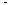 2,52,5311Tělesná výchovaTEV22228Informační a komunikační technologieICT21115PsychologiePSY00112EkonomikaEKO22228ÚčetnictvíÚČE22239Písemná a elektronická komunikacePEK22239PrávoPVO22239ZeměpisZEM12115RegionalistikaREG00101Veřejná správaVSP2,533,53,512,5Kultura ve veřejné správěKVS01113PraxePRX00202Celkem vyučovacích hodin týdně30,5293132,5123Název školyStřední škola podnikání a gastronomieZřizovatelhlavní město PrahaNázev ŠVPPodniková ekonomika a managementKód a název oboru vzdělání63-41-M/01 Ekonomika a podnikáníDélka a forma vzdělání4 roky, denní studiumDosažený stupeň vzdělánístřední vzdělání s maturitní zkouškouZpůsob ukončenímaturitní zkouškaPlatnost ŠVPod 1. 9. 2022Kategorie a názvy vyučovacích předmětůZkr.  předm.Počet týdenních vyučovacích hodinPočet týdenních vyučovacích hodinPočet týdenních vyučovacích hodinPočet týdenních vyučovacích hodinPočet týdenních vyučovacích hodinKategorie a názvy vyučovacích předmětůZkr.  předm.v ročníkuv ročníkuv ročníkuv ročníkuCelkemKategorie a názvy vyučovacích předmětůZkr.  předm.1.2.3.4.Celkem        Povinné        Povinné30,52929,534123        předměty povinného základu        předměty povinného základu30,52929,534123Český jazyk a literaturaČJL1,51,5227Literární seminářLTS00011Anglický jazykANJ2,52,53311Německý jazykNEJ22228Občanská naukaOBN11114DějepisDEJ21,5003,5FyzikaFYZ01001ChemieCHE10001Biologie a ekologieBIE10001VýživaVYZ10001MatematikaMAT32,52,5311Tělesná výchovaTEV22228Informační a komunikační technologieICT21115PsychologiePSY00112EkonomikaEKO22228ÚčetnictvíÚČE22239Písemná a elektronická komunikacePEK22239PrávoPVO22239ZeměpisZEM10001Management a marketing služebMGS03227Obchodní činnostOBC2,533210,5Hospodářské výpočtyHOV00022PraxePRX00202Celkem vyučovacích hodin týdně30,52929,534123datum zahájení činnostizástupci za zřizovateleza ped. pracovníkyZZ nezletilých azástupci zletilýchDuben 2018Liška JanMgr.Mikolášová JarmilaFišer RomanKakešová Nikola Červenková Lucie